 Važni dokumenti 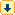 Naša školska zadruga "Pćelica" je ove godine sudjelovala na sajmu "Zlatne niti". Na sajmu se predstavilo više od 50 obrtnika iz cijele Hrvatske sa svojim tradicijskim proizvodima i rukotvorinama. Bilo je tu  vezenih odjevnih predmeta, tradicionalne kožne obuće, pletenih proizvoda od šiblja, pa čak i proizvoda od bračkog kamena i tamburica. Naša školska zadruga se predstavila sa svojim već poznatim oslikanim bocama, vezenim proizvodima i uvjek raspoloženim članovima. sajam je trajao 3 dana i posjećen je u velikom broju.